社團法人新竹市殘障運動發展協會九、十月份會務資訊    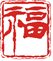 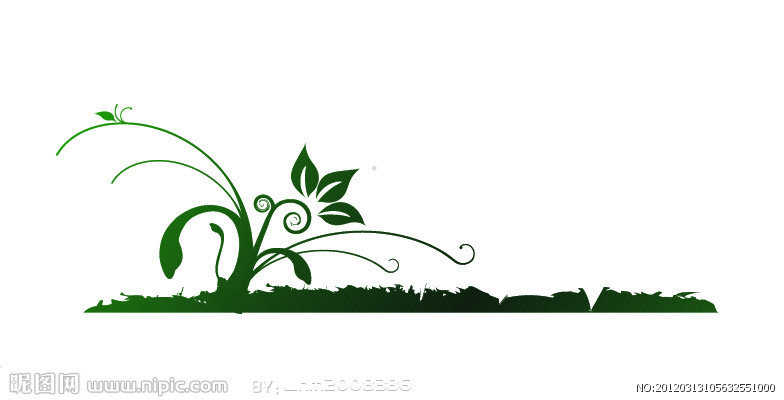  會務資訊：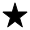 2015年國際身心障礙者日系列活動 「身權公約推動元年-公平參與、機會均等、權益保障」~嘉年華會暨身心障礙福利服務宣導及表揚活動活動時間：民國一○四年十一月二十一日(星期六)，上午八時至下午二時活動地點：新竹市孔廟前廣場及週邊道路參加對象：社會大眾、身心障礙者及其家屬、志工、各級學校學生等預定參加人數2000 名。活動預定流程：08:00~09:00 齊心向前行~千人健走活動、攤位準備09:00~10:00 開幕典禮、長官致詞、表揚頒獎10:00~13:30 身心障礙者才藝表演、權益宣言大聲公、攤位宣導&闖關活動13:30~14:00 手語歌表演、薪火傳承請於11/06前向本會報名，以利彙整人數。謝謝！超越薪時代企業現場徵才活動活動時間：民國一○四年十月二十二日(星期四)，10:00~14:00活動地點：東區區公所3樓大禮堂（新竹市民族路40號）徵才活動恰詢電話：03-5324900   03-5343011市府新聞：各類社會福利津貼或補助複查工作於10月12日啟動，請民眾把握時效新竹市政府將於104年10月12日(星期一)，啟動105年度各類社會福利津貼或補助複查，調查項目包括低收入戶生活補助、中低收入戶資格、中低收入老人生活津貼、身心障礙者生活補助、身心障礙者日間照顧及住宿式照顧費用補助（托育養護補助）、特殊境遇家庭身分（子女生活津貼）、兒童少年生活扶助等7項社會福利補助或津貼。 社會處表示，為避免民眾請調各項資料奔波之苦，凡於104年度已列冊本市低收入戶或已領有其他福利津貼之民眾，由社會處統一查調戶籍謄本、所得及財稅資料、稅籍資料，民眾依申請福利津貼或補助之類別及家庭狀況，檢附學生證影本、郵局封面及內頁影本、醫院診斷證明書、就業登記表或入住機構等資料即可。 社會處提醒，請民眾把握時效，備齊相關文件後，向戶籍所在地區公所提出申請。如有不了解之處，請向各區公所社政課或社會處洽詢，聯絡電話如下： 1.新竹市東區區公所：5218231 2.新竹市北區區公所：5152525  3.新竹市政府社會處：5352386（總機） 身心障礙福利科：分機502、503讓生活無障礙，歡迎申請輔具、居佳無障礙環境改善交    流    天    地        (歡迎會員給予批評指教)    以上若有任何問題請洽：03-5613382  Fax:03-5613323  0921379948          熠婷 Mail：lin.ab@msa.hinet.net    劃撥帳號：18922935  會館：新竹市西大路135巷16號因應高齡化社會來臨，本市老年人口數持續增加，除了社區式及機構式照顧外，大部分失能老人仍都選擇自己最熟悉居住環境下生活，因此，新竹市政府實施輔具購買、借用及居家無障礙環境改善計畫，讓50歲以上身心障礙者、65歲以上失能老人能夠不受家中硬體、空間環境的限制，讓失能者能夠在居家環境下得到更適切的幫助並提升生活品質。 新竹市政府呼籲，合適的輔具以及完善安全的居住無障礙空間對家中長輩是非常重要，檢視長輩之需求及居家設施並加以改善，提供一個適合長輩活動的居家空間；若有補助之需求，可逕向新竹市長期照顧管理中心提出申請，若有任何問題可洽詢社會處社會救助與老人福利科黃社工(03-5352386轉205)或新竹市長期照顧管理中心(03-5355283)。 社會救助與老人福利科 聯絡人:黃詩晴聯絡電話:03-5352386分機205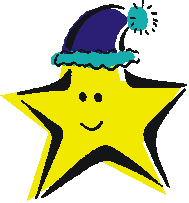 